令和3年3月23日障害福祉サービス等事業所管理者様　　名古屋市健康福祉局新型コロナウイルス感染症対策室障害福祉部障害者支援課新型コロナウイルスワクチン接種予定者数（概算）等の報告依頼について日頃は、本市の障害福祉行政に多大なるご尽力をいただき、厚く御礼申し上げます。現在本市では新型コロナウイルスワクチン接種体制構築（接種の方法につきましては、①集団接種、②地域の医療機関における個別接種、③嘱託医等による施設内接種の３つを予定しております）を鋭意進めております。今後、医療従事者に引き続き６５歳以上の高齢者への優先接種が始まりますが、その円滑な実施に向け、障害者支援施設等における接種予定者数等を把握する必要があるため、下記のとおり「入所（入居）者の接種予定者数（概算）」等の報告をお願いいたします。記１．対象事業所（名古屋市内に所在する以下の事業所）　　施設入所支援、共同生活援助、療養介護、宿泊型自立訓練の各サービス提供事業所及び福祉ホーム２．入所（入居）者の被接種予定者数等（概算）の報告　　＜主な報告内容＞　　・事業所情報（事業所名・住所等）　　・65歳以上の接種予定者数（概算）　　・予防接種等にかかる嘱託医等の有無　等３．報告方法、回答期限　　ウェブ上にアンケートフォームを開設しましたので、下記のアドレスまたはＱＲコードからアクセスし、令和３年３月３０日（火）１７時３０分までに入力回答の上、送信してください。ＵＲＬ：https://logoform.jp/form/mX9C/11385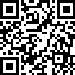 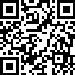 ４．今後の予定　　４月中旬以降に始まる６５歳以上の高齢者分の接種券については、３月下旬以降順次入所（入居）者の住民票記載の住所地に届く予定です。５．その他（１）よくある質問　　　ご質問のうち主なものについては「ウェルネットなごや」にＱ＆Ａを掲　　載し、随時更新していきます。　　また、ワクチンの効果や副反応等、ワクチン全般については厚生労働省のウェブページ（https://www.mhlw.go.jp/stf/seisakunitsuite/bunya/0000121431_00222.html）中、「新型コロナワクチンについてのＱ＆Ａ」で解説されてますので、こちらをご参照いただくようお願いします。６．問い合わせ先等　　（ワクチン接種の一般的な質問）　　（ワクチン接種事業全般に関すること）    （アンケート回答様式、回答方法に関すること）障害者支援課指定指導係担当：宮川電話052-972-2578Email：a2578@kenkofukushi.city.nagoya.lg.jpなごや新型コロナウイルスワクチンコールセンター電話：050-3135-2252健康福祉局新型コロナウイルス感染症対策部新型コロナウイルス感染症対策室電話：052-972-4389健康福祉局障害者支援課電話：052-972-2578